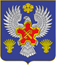 ВОЛГОГРАДСКАЯ ОБЛАСТЬП О С Т А Н О В Л Е Н И ЕАДМИНИСТРАЦИИ ГОРОДИЩЕНСКОГО МУНИЦИПАЛЬНОГО РАЙОНАОт 19 июня 2020 г. № 519-пОб утверждении положения о составе, порядке подготовки документов территориального планирования Городищенского муниципального района Волгоградской области, порядке подготовки изменений и внесения их в такие документы, а также состав, порядок подготовки программ, включающих мероприятия по реализации таких документов В соответствии с Федеральным законом от 06.10.2003 № 131-ФЗ "Об общих принципах организации местного самоуправления в Российской Федерации", руководствуясь частью 2 статьи 18 Градостроительного кодекса Российской Федерации, Уставом Городищенского муниципального района Волгоградской области, п о с т а н о в л я ю:1. Утвердить Положение о составе, порядке подготовки документов территориального планирования Городищенского муниципального района Волгоградской области, порядке подготовки изменений и внесения их 
в такие документы, а также состав, порядок подготовки программ, включающих мероприятия по реализации таких документов (приложение 1).2. Настоящее постановление подлежит официальному опубликованию 
в общественно-политической газете «Междуречье» и на официальном сайте администрации Городищенского муниципального района в сети «Интернет».3. Контроль за исполнением настоящего постановления оставляю за собой.Глава Городищенского муниципального районаВолгоградской области                                                                                 А.В. Кагитин                                            Приложение 1                                               УТВЕРЖДЕНО:                                                                            постановлением администрации                                                                                Городищенского муниципального                                  района от «___»_________2020 г. № _____ПОЛОЖЕНИЕО СОСТАВЕ, ПОРЯДКЕ ПОДГОТОВКИ ДОКУМЕНТОВ ТЕРРИТОРИАЛЬНОГОПЛАНИРОВАНИЯ ГОРОДИЩЕНСКОГО МУНИЦИПАЛЬНОГО РАЙОНА ВОЛГОГРАДСКОЙ ОБЛАСТИ, ПОРЯДКЕ ПОДГОТОВКИ ИЗМЕНЕНИЙ И ВНЕСЕНИЯ ИХ В ТАКИЕ ДОКУМЕНТЫ, А ТАКЖЕ СОСТАВ, ПОРЯДОК ПОДГОТОВКИ ПРОГРАММ, ВКЛЮЧАЮЩИХ МЕРОПРИЯТИЯ 
ПО РЕАЛИЗАЦИИ ТАКИХ ДОКУМЕНТОВ1. Общие положения1. Положение о составе, порядке подготовки документов территориального планирования Городищенского муниципального района Волгоградской области, порядке подготовки изменений и внесения их в такие документы, а также состав, порядок подготовки программ, включающих мероприятия по реализации таких документов (далее - Положение), определяет состав документов территориального планирования на территории Городищенского муниципального района Волгоградской области (схемы территориального планирования муниципального района и генеральных планов сельских поселений, входящих в состав Городищенского муниципального района Волгоградской области), уполномоченные органы, ответственные за их разработку, порядок принятия решений о подготовке документов территориального планирования, их опубликования и утверждения, порядок подготовки изменений и внесения их в документы территориального планирования.2. Территориальное планирование Городищенского муниципального района Волгоградской области (далее - территориальное планирование) - это планирование развития территорий, входящих в состав Городищенского муниципального района, в том числе для установления функциональных зон, определения планируемого размещения объектов местного значения.3. Уполномоченным органом по организации подготовки проектов документов территориального планирования Городищенского муниципального района и внесения изменений в них является отдел архитектуры и градостроительства администрации Городищенского муниципального района Волгоградской области (далее - уполномоченный орган).4. Администрация Городищенского муниципального района Волгоградской области вправе самостоятельно готовить проекты документов территориального планирования Городищенского муниципального района Волгоградской области или организовывать работу по выбору подрядчика в соответствии с законодательством о контрактной системе в сфере закупок Российской Федерации.2. Состав документов территориального планированияГородищенского муниципального района Волгоградской области1. Документами территориального планирования муниципальных образований Городищенского муниципального района Волгоградской области являются: схема территориального планирования Городищенского муниципального района Волгоградской области (далее - схема территориального планирования) и генеральные планы сельских поселений, входящих в состав Городищенского муниципального района Волгоградской области (далее - генеральный план).2. Содержание схемы территориального планирования определяется в соответствии со статьей 19 Градостроительного кодекса Российской Федерации (далее – ГрК РФ).3. Содержание генерального плана определяется в соответствии со статьей 23 ГрК РФ.4. Обязательным приложением к документам территориального планирования являются сведения о границах населенных пунктов (в том числе границах образуемых населенных пунктов), входящих в состав поселения, которые должны содержать графическое описание местоположения границ населенных пунктов, перечень координат характерных точек этих границ в системе координат, используемой для ведения Единого государственного реестра недвижимости.Администрация Городищенского муниципального района Волгоградской области также вправе подготовить текстовое описание местоположения границ населенных пунктов.Графическое и текстовое описание местоположения границ населенных пунктов, входящих в состав поселения, осуществляется по формам, установленным федеральным органом исполнительной власти, осуществляющим функции по выработке государственной политики и нормативно-правовому регулированию в сфере ведения Единого государственного реестра недвижимости, осуществления государственного кадастрового учета недвижимого имущества, государственной регистрации прав на недвижимое имущество и сделок с ним, предоставления сведений, содержащихся в Едином государственном реестре недвижимости.3. Полномочия администрации Городищенского муниципальногорайона Волгоградской области по подготовке документовтерриториального планирования Городищенского муниципальногорайона Волгоградской области1. Администрация Городищенского муниципального района Волгоградской области (далее - Администрация):- принимает решение о подготовке проектов документов территориального планирования, а также о внесении изменений в документы территориального планирования;- назначает публичные слушания по проектам генеральных планов, а также по проектам, предусматривающим внесение в них изменений;- принимает решение о создании согласительной комиссии в случае поступления от одного или нескольких органов заключений, содержащих положения о несогласии с проектом документов территориального планирования, с обоснованием принятых решений, а также о внесении изменений в них;- направляет согласованные проекты документов территориального планирования, а также о внесении изменений в них в Городищенскую районную Думу на утверждение;- является заказчиком выполнения работ по подготовке документов территориального планирования и внесения в них изменений;- утверждает задание на разработку проектов документов территориального планирования и внесения изменений в них;- осуществляет финансирование выполнения работ по подготовке документов территориального планирования и внесения изменений в них;- осуществляет размещение в печатных и электронных средствах массовой информации необходимую информацию о процедурах подготовки проектов территориального планирования и внесения в них изменений;- осуществляет взаимодействие с органами исполнительной власти Волгоградской области, а также сельскими поселениями, входящими в состав Городищенского муниципального района Волгоградской области, в случае совместной подготовки проектов документов территориального планирования;- организует согласование проектов документов территориального планирования в соответствии с градостроительным законодательством Российской Федерации, в том числе с использованием сайта Федеральной государственной информационной системы территориального планирования (ФГИС ТП);- обеспечивает доступ к проектам документов территориального планирования и материалам по обоснованию таких проектов, а также к утвержденным документам территориального планирования, в том числе с использованием сайта ФГИС ТП;- направляет утвержденный документ территориального планирования в орган кадастрового учета в соответствии с законодательством о регистрации прав.4. Порядок подготовки документатерриториального планирования1. Подготовка документов территориального планирования и внесения изменений в них включает в себя следующие этапы:1.1. Принятие решения о подготовке проекта документа территориального планирования, внесения в него изменений.1.2. Подготовка технического задания на подготовку проекта документа территориального планирования, внесения в него изменений.1.3. Выполнение работ по подготовке проекта документа территориального планирования, внесения в него изменений.1.4. Обеспечение доступа к проекту документа территориального планирования, внесения в него изменений.1.5. Рассмотрение проекта документа территориального планирования территории, внесения в него изменений на публичных слушаниях в случаях, предусмотренных законодательством.1.6. Согласование проекта документа территориального планирования, внесения в него изменений.1.7. Принятие решения главой Городищенского муниципального района Волгоградской области о направлении проекта документа территориального планирования, внесения в него изменений для утверждения в Городищенскую районную Думу.1.8. Утверждение (отклонение) проекта документа территориального планирования, внесения в него изменений и обеспечение доступа к утвержденным материалам.5. Принятие решения о подготовке проекта документатерриториального планирования, а также решения о подготовкев него изменений1. Решение о подготовке проекта документа территориального планирования, а также решение о подготовке в него изменений принимается в форме постановления Администрации (далее - Постановление).2. Подготовка проекта схемы территориального планирования и внесения изменений в нее осуществляется в соответствии с требованиями статей 9, 20, 21 
ГрК РФ, с учетом местных нормативов градостроительного проектирования Городищенского муниципального района, а также предложений заинтересованных лиц.Подготовка проекта Генерального плана осуществляется в соответствии с требованиями статей 9, 24, 25 ГрК РФ и с учетом региональных и местных нормативов градостроительного проектирования, заключения о результатах публичных слушаний по проекту Генерального плана, а также с учетом предложений заинтересованных лиц.Подготовка генеральных планов может осуществляться применительно к отдельным населенным пунктам, входящим в состав поселения, с последующим внесением в генеральный план изменений, относящихся к другим частям территорий поселений. Подготовка генеральных планов и внесение в генеральные планы изменений в части установления или изменения границы населенного пункта также могут осуществляться применительно к отдельным населенным пунктам, входящим в состав поселений.3. Постановлением могут определяться сроки подготовки проекта документа территориального планирования, внесения в него изменений.4. Постановлением о подготовке проекта генерального плана, внесения изменений в него может быть образована комиссия по подготовке такого проекта как коллегиальный и совещательный орган, обеспечивающий координацию и последовательность работ по подготовке проекта такого документа, организующий взаимодействие с исполнителем данных работ и согласование необходимых проектных решений.4.1. На комиссию могут быть возложены и иные задачи в рамках подготовки проекта генерального плана и внесения изменений в него.4.2. В состав комиссии могут входить представители заинтересованных органов местного самоуправления поселения, государственных органов (по согласованию с ними), муниципальных предприятий, учреждений и организаций (по согласованию с ними), представители местных общественных объединений и жители муниципального образования.5. Определение исполнителя разработки проекта документа территориального планирования, предложений о внесении изменений в документ территориального планирования, осуществляется в порядке, установленном законодательством Российской Федерации, путем проведения конкурса, аукциона.6. Внесение изменений в документы территориального планирования проводится относительно отдельно каждого утвержденного документа, в соответствии с требованиями статей 9, 20, 21, 24 и 25 ГрК РФ, разделами 4 - 10 настоящего Положения.6. Обеспечение доступа к проекту документатерриториального планирования1. Администрация должна обеспечить доступ к проекту документа территориального планирования и материалам по обоснованию такого проекта в ФГИС ТП с использованием официального сайта в сети Интернет не менее чем за три месяца до их утверждения.2. Администрация направляет уведомление в электронной форме и (или) посредством почтового отправления в согласующие органы, определенные градостроительным законодательством об обеспечении доступа к проекту и материалам по обоснованию проекта в трехдневный срок со дня обеспечения данного доступа.7. Рассмотрение проекта документатерриториального планирования1. Проекты генеральных планов, внесения изменений в них до их утверждения подлежат рассмотрению на публичных слушаниях в случаях, предусмотренных законодательством.2. Порядок организации и проведения публичных слушаниях определяется в соответствии с Уставом Городищенского муниципального района Волгоградской области, а также Порядком организации и проведения общественных обсуждений и (или) публичных слушаний по проектам документов в сфере градостроительной деятельности в Городищенском муниципальном районе Волгоградской области.3. Публичные слушания проводятся в каждом населенном пункте сельского поселения, относительно которого подготовлен проект генерального плана и внесения изменений в него.4. Срок проведения публичных слушаниях с момента оповещения жителей сельского поселения, в отношении которого подготовлен проект генерального плана, внесения изменений в него, о месте их проведения до дня опубликования заключения о результатах публичных слушаний не может быть менее одного месяца и более трех месяцев.5. Результатом проведения публичных слушаний являются протоколы публичных слушаний по проекту генерального плана, внесения изменений в него, заключение о результатах таких публичных слушаний.6. Глава Городищенского муниципального района Волгоградской области с учетом заключения о результатах публичных слушаний принимает решение:- о согласии с проектом генерального плана, внесения в него изменений и направлении его в Городищенскую районную Думу;- об отклонении проекта генерального плана, внесения в него изменений и о направлении его на доработку.7. Внесение в генеральные планы изменений, предусматривающих изменение границ населенных пунктов в целях жилищного строительства или определения зон рекреационного назначения, осуществляется без проведения публичных слушаний.8. Согласование проекта документатерриториального планирования1. Документы территориального планирования и внесение в них изменений до утверждения подлежат в соответствии со статьями 21, 25 ГрК РФ обязательному согласованию в порядке, установленном уполномоченным Правительством Российской Федерации федеральным органом исполнительной власти.2. Согласование документов территориального планирования и внесение в них изменений проводится с уполномоченным федеральным органом исполнительной власти, высшим исполнительным органом государственной власти Волгоградской области, органами местного самоуправления муниципальных образований, имеющих общую границу с Городищенским муниципальным районом Волгоградской области, сельскими поселениями, входящими в состав Городищенского муниципального района Волгоградской области, осуществляется в трехмесячный срок со дня поступления в эти органы уведомления об обеспечении доступа к проекту документа территориального планирования и материалам по его обоснованию в информационной системе территориального планирования.3. Срок согласования документов территориального планирования и внесения изменений в них не может превышать три месяца со дня поступления уведомления об обеспечении доступа к указанному проекту и материалам по его обоснованию в информационной системе территориального планирования.4. В случае непоступления в установленный срок главе Городищенского муниципального района Волгоградской области заключений на проект документа территориального планирования и внесения в него изменений от указанных в пункте 2 настоящего раздела органов данный проект считается согласованным с такими органами.5. В случае поступления от одного или нескольких указанных в пункте 2 настоящего раздела органов заключений, содержащих положения о несогласии с проектом документа территориального планирования с обоснованием принятого решения, глава Городищенского муниципального района Волгоградской области в течение тридцати дней со дня истечения установленного срока согласования проекта принимает решение о создании согласительной комиссии. Максимальный срок работы согласительной комиссии не может превышать три месяца.6. Согласительная комиссия по результатам своей работы представляет документы и материалы в соответствии с положениями статей 21, 25 ГрК РФ главе Городищенского муниципального района Волгоградской области.7. На основании документов и материалов, представленных согласительной комиссией, глава Городищенского муниципального района Волгоградской области принимает решение о направлении согласованного или несогласованного в определенной части проекта документа территориального планирования в Городищенскую районную Думу или об отклонении такого проекта и о направлении его на доработку.9. Обеспечение доступа к утвержденным материалам1. Решение об утверждении документа территориального планирования и внесении изменений в него подлежит обнародованию в порядке, установленном для официального обнародования муниципальных правовых актов Администрации, и размещению на официальном сайте Администрации в информационно-телекоммуникационной сети Интернет.2. Администрация обеспечивает доступ к утвержденным материалам с использованием сайта в информационно-телекоммуникационной сети Интернет ФГИС ТП в срок, не превышающий десяти дней со дня утверждения таких документов, а также в государственной информационной системе обеспечения градостроительной деятельности.10. Реализация документов территориального планирования1. Реализация документов территориального планирования осуществляется путем:- подготовки и утверждения документации по планировке территории в соответствии с документами территориального планирования Городищенского муниципального района Волгоградской области;- принятия в порядке, установленном законодательством Российской Федерации, решений о резервировании земель, об изъятии земельных участков для муниципальных нужд, о переводе земель или земельных участков из одной категории в другую;- создания объектов местного значения на основании документации по планировке территории.2. Реализация схемы территориального планирования Городищенского муниципального района Волгоградской области осуществляется путем выполнения мероприятий, которые предусмотрены муниципальными программами, утвержденными Администрацией и реализуемыми за счет средств бюджета Городищенского муниципального района Волгоградской области, или нормативными правовыми актами Администрации, или, в установленном Администрацией порядке, решениями главных распорядителей средств местного бюджета, или инвестиционными программами организаций коммунального комплекса.3. Реализация генеральных планов сельских поселений Городищенского муниципального района Волгоградской области осуществляется путем выполнения мероприятий, которые предусмотрены программами, утвержденными администрациями сельских поселений Городищенского муниципального района Волгоградской области и реализуемыми за счет средств местного бюджета, или нормативными правовыми актами Администрации, или в установленном порядке решениями главных распорядителей средств местного бюджета, программами комплексного развития систем коммунальной инфраструктуры поселений, программами комплексного развития транспортной инфраструктуры поселений, программами комплексного развития социальной инфраструктуры поселений, и (при наличии) инвестиционными программами организаций коммунального комплекса.4. В случае, если программы, реализуемые за счет средств бюджета Городищенского муниципального района Волгоградской области и сельских поселений, входящих в состав Городищенского муниципального района Волгоградской области, решения Администрации и администраций сельских поселений, входящих в состав Городищенского муниципального района Волгоградской области, иных главных распорядителей средств, предусматривающие создание объектов местного значения, инвестиционные программы субъектов естественных монополий, организаций коммунального комплекса приняты до утверждения документов территориального планирования и предусматривают создание объектов местного значения, подлежащих отображению в документах территориального планирования, но не предусмотренные ранее, такие программы и решения подлежат в двухмесячный срок с даты утверждения документов территориального планирования приведению в соответствие с ними.5. В случае, если программы, реализуемые за счет бюджета Городищенского муниципального района Волгоградской области и средств бюджетов сельских поселений, входящих в состав Городищенского муниципального района Волгоградской области, решения Администрации и сельских поселений, иных главных распорядителей средств, предусматривающие создание объектов местного значения, инвестиционные программы субъектов естественных монополий, организаций коммунального комплекса принимаются после утверждения документации территориального планирования и предусматривают создание объектов местного значения, подлежащих отображению в документах территориального планирования, но не предусмотренные ранее, в документы территориального планирования в пятимесячный срок с даты утверждения таких программ и принятия таких решений вносятся соответствующие изменения.